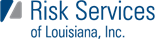  General Liability Claims Reporting GuideName of insuredName of person reporting			     Telephone number	   	 	For report only		 Yes      NoDate of accident	                   Address where incident occurred		City                                                          State                                       Zip codePlease give a description of the incidentWere authorities contacted? (police, fire, ambulance)	If yes, who  Yes      NoWas a report number given?		If yes, list number  Yes      NoName of injured party					   	 	Is the injured party				    						                                         Male     Female				Address where incident occurred					     Date of birthCity                                                          State                                       Zip codeHome telephone number		Work telephone number		Contact at  Home     Work Were any injuries incurred?			What part of the body?  Yes     No 			Give a description of the injuriesWhat treatment was given? (please check)  No medical treatment     Minor on-site remedies     Emergency evaluation  Hospitalization for more than 24 hoursName of the treating physicianAddress of the treating physician 			Telephone number of the treating physicianCity                                                          State                                       Zip codeName of the treating hospital/clinic			Telephone number City                                                          State                                       Zip codeName of witness to the incident			   Telephone number to contact witnessAddress of the witnessCity 				           State			        Zip CodeAny other information you would like to report:Please return to:   Risk Services, The Leavitt Group Attn: Claims DepartmentBy email: rslclaims@leavitt.com or via fax: 866-238-8294                             